Best PracticeAccessing the Medicare Overview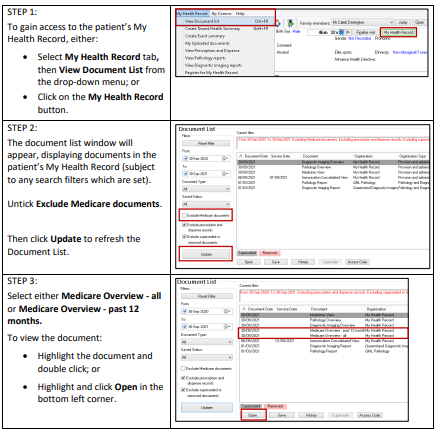 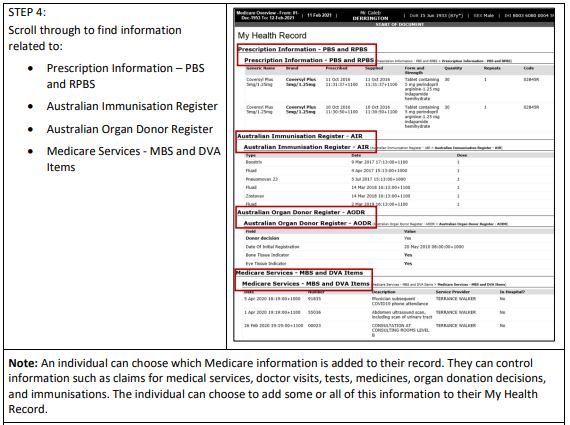 